TINJAUAN HUKUM ISLAM TERHADAP PROSES PEMBINAAN KELUARGA SAKINAH MAWADDAH WA RAHMAH MELALUI PROGRAM KELUARGA BERENCANA (KB) DI DESA ANGGOKOTI KEC. BUKE KAB. KONAWE SELATAN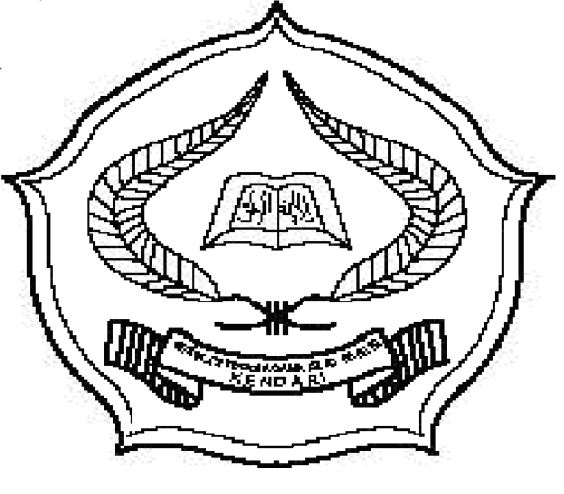 Skripsi ini diajukan Untuk Memenuhi Syarat-Syarat Mencapai Gelar Sarjana Hukum Islam Pada Jurusan Syariah dan Ekonomi Islam Program Studi Ahwal Al-Syakhsiyyah (AS)Oleh  : BADRIATUN KHASANAHNim : 10 02 01 01 022JURUSAN SYARIAH DAN EKONOMI ISLAMSEKOLAH TINGGI AGAMA ISLAM NEGERI (STAIN)SULTAN QAIMUDDIN KENDARI2014